 Appendix IOperating Procedures for the Application of Type Approval for CTRFD Appendix IIOperating Procedures for the Application of Type Approval for CTRFD Appendix IIIOperating Procedures for the Application of Simplified DoC for CTRFD Appendix IVOperating Procedures for the Application of Step-by-Step 
Compliance Approval for CTRFD Appendix VOperating Procedures for the Application of Type 
Approval for Self-Use CTRFDAnnex I           Application Form for Type Approval for CTRFDDate of Application:                (dd/mm/yyyy)Applicant's Company Seal:                        Seal and Signature of Person in Charge:Attachment(s) (original copy or photocopy):The applicant certifies that all statements on this form are accurate and true. If there is any mistake or false information, the applicant will be solely liable for all legal consequences without objection.※Documents itemized from 1 to 6 will be returned when issuing the type approval certificate.※Domestic natural persons who apply for a secondary review shall be over 20 years old, and shall apply for it at the counter of certification body along with two forms of identification.Applicant's Company Seal:                      Seal and Signature of Person in Charge:Annex II             Application Form for DoC for CTRFDDate of Application:                (dd/mm/yyyy)Applicant's Company Seal:                         Seal and Signature of Person in Charge:Attachment(s) (original copy or photocopy):The applicant certifies that all statements on this form are accurate and true. If there is any mistake or false information, the applicant will be solely liable for all legal consequences without objection.※Documents itemized from 1 to 6 have been verified and returned.※Domestic natural persons who apply for a secondary review shall be over 20 years old, and shall apply for it at the counter of certification body with along with two forms of identification.Applicant's Company Seal:                      Seal and Signature of Person in Charge:Annex III.             Application Form for Simplified DoC for CTRFDDate of Application:                (dd/mm/yyyy)Applicant's Company Seal:                      Seal and Signature of Person in Charge:Attachment(s)（original copy or photocopy):he applicant certifies that all statements on this form are accurate and true. If there is any mistake or false information, the applicant will be solely liable for all legal consequences without objection.※Documents itemized from 1 to 4 have been verified and returned.※Domestic natural persons who apply for a secondary review shall be over 20 years old, and shall apply for it at the counter of certification body along with two forms of identification.Applicant's Company Seal:                      Seal and Signature of Person in Charge:Annex IV.          Application Form for Step-by-Step Compliance Approval for CTRFDDate of Application:                (dd/mm/yyyy)Applicant's Company Seal:                      Seal and Signature of Person in Charge:Attached equipment and documents (original copy or photocopy):The applicant certifies that all statements on this form are accurate and true. If there is any mistake or false information, the applicant will be solely liable for all legal consequences without objection.※Equipment itemized in 1 has been verified / tested and returned.。※Domestic natural persons who apply for a secondary review shall be over 20 years old, and shall apply for it at the counter of certification body along with two forms of identification.Applicant's Company Seal:                      Seal and Signature of Person in Charge:Annex V.      Application Form for the Approval for Self-Use CTRFDDate of Application:                (dd/mm/yyyy)Applicant's Company Seal:                      Seal and Signature of Person in Charge:Attached equipment and documents (original copy or photocopy):The applicant certifies that all statements on this form are accurate and true. If there is any mistake or false information, the applicant will be solely liable for all legal consequences without objection.※Equipment itemized in 1 has been verified / tested and returned.。※Natural persons who apply for the approval certificate shall apply for it at certification body's counter along with two forms of identification.Applicant's Seal and Signature:         			…………………………………………………………………………………………………………(The following fields will be filled in by the Commission)Annex VI.       Application Form for the renewal (reissue) of Approval Certificate for CTRFD. Date of Application:                (dd/mm/yyyy)Applicant's Company Seal:                      Seal and Signature of Person in Charge:The applicant certifies that all statements on this form are accurate and true. If there is any mistake or false information, the applicant will be solely liable for all legal consequences without objection.※Applications for renewal (reissue) of type approval certificate shall be submitted to the certification body at its counters; applicant who is a natural persons shall provide two forms of identification, whereas a incorporate or non-incorporate organization shall submit the company registration certificate.Applicant's Company Seal:                      Seal and Signature of Person in Charge:Annex VII.    CTRFD Type Approval CertificateName of Certification BodyCTRFD Type Approval Certificate1. Applicant:2. Address:3. Manufacturer:4. Device Name:5. Brand Name:    6. Model Number:7. Transmission Power (Intensity of Electric Field):8.Work Frequency：9. Approval Date：              (dd/mm/yyyy)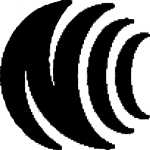 10. Approval Label:：11. Warning or Label Requirement(s):12. Special Remarks:Descriptions:1.	The Company's (Center's) simplified type approval certificate is issued by a certification body commissioned by the National Communications Commission (Certificate Number: OOO; Address of Certification Body: OOOOOO; Telephone: OOO).2.	Please produce above label, and affix or emboss the label on a noticeable part of the body of CTRFD before the public display or sale.3.	The production, import, sale and use of the equipment shall comply with provisions of Telecommunications Act.Remarks:Annex VIII.  DoC Certificate for CTRFDName of Certification BodyDoC Certificate for CTRFD1. Applicant:2. Address:3. Manufacturer:4. Device Name:5. Brand Name:6. Model Number:7. Transmission Power (Intensity of Electric Field):8. Work Frequency:9. Name of the Examination Body:10. Number of Examination Report:11. Date of Register：                 (dd/mm/yyyy)12. DoC Certificate Label:13. Warning or Label Requirement(s)14. Special Remarks:Descriptions:1.	The Company's (Center's) DoC certificate is issued by a certification body commissioned by the National Communications Commission (Certificate Number: OOO; Address of Certification Body: OOOOOO; Telephone: OOO2.	Please produce above label, and affix or emboss the label on a noticeable part of the body of CTRFD before the public display or sale.3.	The production, import, sale and use of the equipment shall comply with provisions of Telecommunications Act.Remarks:Annex IX.  Simplified DoC Certificate for CTRFDName of Certification BodySimplified DoC Certificate for CTRFD1. Applicant:2. Address:3. Manufacturer:4. Device Name:5. Brand Name:6. Model Number:7. Transmission Power (Intensity of Electric Field):8. Work Frequency:11. Date of Register：            (dd/mm/yyyy)10. DoC Certificate Label: 11. Warning or Label Requirement(s)12. Special Remarks:Descriptions:1.	The Company's (Center's) simplified DoC certificate is issued by a certification body commissioned by the National Communications Commission (Certificate Number: OOO; Address of Certification Body: OOOOOO; Telephone: OOO).2.	Please produce above label, and affix or emboss the label on a noticeable part of the body of CTRFD before the public display or sale.3.	The production, import, sale and use of the equipment shall comply with provisions of Telecommunications Act.Remarks:ApplicantApplicantApplicantDomestic Natural PersonNameDomestic Natural PersonPermanent AddressDomestic Natural PersonID Number of the Republic of ChinaDomestic Incorporate OrganizationCompany (Business) NameDomestic Incorporate OrganizationOffice AddressDomestic Incorporate OrganizationVAT NumberDomestic Incorporate OrganizationPerson in chargeDomestic Non-Incorporate OrganizationCompany (Business) NameDomestic Non-Incorporate OrganizationOffice AddressDomestic Non-Incorporate OrganizationVAT NumberDomestic Non-Incorporate OrganizationPerson in chargeForeign ManufacturerCompany (Business) NameForeign ManufacturerOffice AddressForeign ManufacturerRegistration Certificate Issuance UnitForeign ManufacturerPerson in chargeContact InformationContact InformationContact InformationContact PersonAddressE-MailTelephone NumberFax NumberEquipment InformationEquipment InformationEquipment InformationManufacturerEquipment NameBrandModelLetter of Attorney (if any)WHEREAS, the Company (I), ____________________________(name of the company or person), hereby applies for an approval certificate for CTRFD and has commissioned ____________________________(name of the company or person) to handle all relevant affairs, including those related to the provision of missing or supplementary  information , official letters and CTRFD approval certificate.      Commissioned Unit:____________________________(name of the company or person)      VAT Number (or ID Number of the Republic of China):      Address of Commissioned Unit:      Please send the report (original copy), official letter and certificate to: ____________________________(name of the company or person)      Certified bySeal and Signature of the Applicant Company / Applicant:1.User manual or instructions in Chinese or English.………………………………………( )2.Technical Specifications in Chinese or English..…………………………………………( )3.Circuit diagram or block diagram.………………………………………………………( )4.Examination report of device sample.……………………………………………………( )5.Color photos or pictures of the device sample (of six sides of the sample and its accessories). The photos or pictures shall be minimum 4” x 6”. …………………………( )6.Applicant who is a natural persons of the country shall submit two forms of identification of the Republic of China, whereas a domestic incorporate or non-incorporate organization or foreign manufacturer shall submit the company registration certificate.…………………………………………………………………………………( )7.CD. ………………………………………………………………………………………( )This DoC shall only be signed after all documents prescribed in Article 9 of Compliance Approval Regulations on Controlled Telecommunications Radio-Frequency Devices are provided.ApplicantApplicantApplicantApplicantApplicantDomestic Natural PersonNameDomestic Natural PersonPermanent AddressDomestic Natural PersonID Number of the Republic of ChinaDomestic Incorporate OrganizationCompany (Business) NameDomestic Incorporate OrganizationOffice AddressDomestic Incorporate OrganizationVAT NumberDomestic Incorporate OrganizationPerson in chargeDomestic Non-Incorporate OrganizationCompany (Business) NameDomestic Non-Incorporate OrganizationOffice AddressDomestic Non-Incorporate OrganizationVAT NumberDomestic Non-Incorporate OrganizationPerson in chargeForeign ManufacturerCompany (Business) NameForeign ManufacturerOffice AddressForeign ManufacturerRegistration Certificate Issuance UnitForeign ManufacturerPerson in chargeContact InformationContact InformationContact InformationContact InformationContact InformationContact PersonAddressE-MailTelephone NumberFax NumberEquipment InformationEquipment InformationEquipment InformationEquipment InformationEquipment InformationManufacturerEquipment NameBrandModelTransmission PowerWork FrequencyExamination BodyNumber of Examination ReportLetter of Attorney (if any)WHEREAS, the Company (I), ____________________________ (name of the company or person), hereby applies for an approval certificate for CTRFD and has commissioned ____________________________ (name of the company or person) to handle all relevant affairs, including those related to the provision of missing or supplementary information, official letters and CTRFD approval certificate.      Commissioned Unit:____________________________(name of the company or person)      VAT Number (or ID Number of the Republic of China):      Address of Commissioned Unit:      Please send the report (original copy), official letter and certificate to: ____________________________(name of the company or person)      Certified bySeal and Signature of the Applicant Company / Applicant:1.User manual or instructions in Chinese or English.……………………………………( )2.Technical Specifications in Chinese or English..………………………………………( )3.Circuit diagram or block diagram.……………………………………………………( )4.Examination report of device sample.…………………………………………………( )5.Color photos or pictures of the device sample (of six sides of the sample and its accessories). The photos or pictures shall be minimum 4” x 6”………………………( )6.Applicant who is a natural persons of the country shall submit two forms of identification of the Republic of China, whereas a domestic incorporate or non-incorporate organization or foreign manufacturer shall submit the company registration certificate.………………………………………………………………………………( )7.CD. ……………………………………………………………………………………( )This simplified DoC shall only be signed after all documents prescribed in Article 10 of Compliance Approval Regulations on Controlled Telecommunications Radio-Frequency Devices are providedApplicantApplicantApplicantApplicantApplicantDomestic Natural PersonNameDomestic Natural PersonPermanent AddressDomestic Natural PersonID Number of the Republic of ChinaDomestic Incorporate OrganizationCompany (Business) NameDomestic Incorporate OrganizationOffice AddressDomestic Incorporate OrganizationVAT NumberDomestic Incorporate OrganizationPerson in chargeDomestic Non-Incorporate OrganizationCompany (Business) NameDomestic Non-Incorporate OrganizationOffice AddressDomestic Non-Incorporate OrganizationVAT NumberDomestic Non-Incorporate OrganizationPerson in chargeForeign ManufacturerCompany (Business) NameForeign ManufacturerOffice AddressForeign ManufacturerRegistration Certificate Issuance UnitForeign ManufacturerPerson in chargeContact InformationContact InformationContact InformationContact InformationContact InformationContact PersonAddressE-MailTelephone NumberFax NumberEquipment InformationEquipment InformationEquipment InformationEquipment InformationEquipment InformationManufacturerEquipment NameBrandModelTransmission PowerWork FrequencyTesting LaboratoryTest Report NumberLetter of Attorney (if any)WHEREAS, the Company (I), ____________________________ (name of the company or person), hereby applies for an approval certificate for CTRFD and has commissioned ____________________________ (name of the company or person) to handle all relevant affairs, including those related to the provision of missing or supplementary information, official letters and CTRFD approval certificate.      Commissioned Unit:____________________________(name of the company or person)      VAT Number (or ID Number of the Republic of China):      Address of Commissioned Unit:      Please send the report (original copy), official letter and certificate to: ____________________________(name of the company or person)      Certified bySeal and Signature of the Applicant Company / Applicant:1.User manual or instructions in Chinese or English.……………………………………( )2.Technical Specifications in Chinese or English..………………………………………( )3.Color photos or pictures of the device sample (of six sides of the sample and its accessories). The photos or pictures shall be minimum 4” x 6”.………………………( )4.Applicant who is a natural persons of the country shall submit two forms of identification of the Republic of China, whereas a domestic incorporate or non-incorporate organization or foreign manufacturer shall submit the company registration certificate.………………………………………………………………………………( )5.CD. ……………………………………………………………………………………( )ApplicantApplicantApplicantDomestic Natural PersonNameDomestic Natural PersonPermanent AddressDomestic Natural PersonID Number of the Republic of ChinaDomestic Incorporate OrganizationCompany (Business) NameDomestic Incorporate OrganizationOffice AddressDomestic Incorporate OrganizationVAT NumberDomestic Incorporate OrganizationPerson in chargeDomestic Non-Incorporate OrganizationCompany (Business) NameDomestic Non-Incorporate OrganizationOffice AddressDomestic Non-Incorporate OrganizationVAT NumberDomestic Non-Incorporate OrganizationPerson in chargeForeign ManufacturerCompany (Business) NameForeign ManufacturerOffice AddressForeign ManufacturerRegistration Certificate Issuance UnitForeign ManufacturerPerson in chargeContact InformationContact InformationContact InformationContact PersonAddressE-MailTelephone NumberFax NumberEquipment InformationEquipment InformationEquipment InformationManufacturerEquipment NameBrandModel NumberEquipment Serial NumberLetter of Attorney (if any)WHEREAS, the Company (I), ____________________________ (name of the company or person), hereby applies for an approval certificate for CTRFD and has commissioned ____________________________ (name of the company or person) to handle all relevant affairs, including those related to the provision of missing or supplementary information, official letters and CTRFD approval certificate.      Commissioned Unit:____________________________(name of the company or person)      VAT Number (or ID Number of the Republic of China):      Address of Commissioned Unit:      Please send the report (original copy), official letter and certificate to: ____________________________(name of the company or person)      Certified bySeal and Signature of the Applicant Company / Applicant:1.To-be-approved CTRFD.………………………………………………………………( )2.User manual or instructions in Chinese or English.……………………………………( )3.Technical specifications or catalogue, which shall technical standards such as the frequency and output power, in Chinese or English. ……………………………………( )4.Identification documents for device source.……………………………………………( )5.Applicant who is a natural persons of the country shall submit two forms of identification of the Republic of China, whereas a domestic incorporate or non-incorporate organization or foreign manufacturer shall submit the company registration certificate.………………………………………………………………………………( )ApplicantApplicantApplicantNatural PersonNameNatural PersonPermanent AddressNatural PersonID Number of the Republic of China or Passport NumberIncorporate OrganizationCompany (Business) NameIncorporate OrganizationOffice AddressIncorporate OrganizationVAT NumberIncorporate OrganizationPerson in chargeNon-Incorporate OrganizationCompany (Business) NameNon-Incorporate OrganizationOffice AddressNon-Incorporate OrganizationRegistration Certificate Issuance UnitNon-Incorporate OrganizationPerson in chargeContact InformationContact InformationContact InformationContact PersonAddressE-MailTelephone NumberFax NumberEquipment InformationEquipment InformationEquipment InformationManufacturerEquipment NameBrandModel NumberEquipment Serial NumberLetter of Attorney (if any)WHEREAS, the Company (I), ____________________________ (name of the company or person), hereby applies for an approval certificate for CTRFD and has commissioned ____________________________ (name of the company or person) to handle all relevant affairs, including those related to the provision of missing or supplementary information, official letters and CTRFD approval certificate.      Commissioned Unit:____________________________(name of the company or person)      VAT Number (or ID Number of the Republic of China or Passport Number):      Address of Commissioned Unit:      Please send the report (original copy), official letter and certificate to: ____________________________(name of the company or person)      Certified bySeal and Signature of the Applicant Company / Applicant:1.To-be-approved CTRFD.………………………………………………………………( )2.Technical specifications or catalogue, which shall technical standards such as the frequency and output power, in Chinese or English.……………………………………( )3.Identification documents for device source.……………………………………………( )4.Applicant who is a natural persons of the country shall submit two forms of identification of the Republic of China, whereas a domestic incorporate or non-incorporate organization or foreign manufacturer shall submit the company registration certificate. ………………………………………………………………………………( )Columns of Review (to be filled in by the handling unit)Columns of Review (to be filled in by the handling unit)Columns of Review (to be filled in by the handling unit)Columns of Review (to be filled in by the handling unit)Approval Results:  1.	Pass, the approval certificate and label (AAxxYYyyyZS) for self-use CTRFD are hereby issued.        2.	The prerequisite document(s) is missing or incomplete (list the missing / required document). The applicant shall submit the document(s) within a month. Those who fail to do so or the document remains incomplete after the submission will be rejected.  3.	Disqualified (list reasons for disqualification). The applicant shall make correction within two months and apply for a secondary review.Approval Results:  1.	Pass, the approval certificate and label (AAxxYYyyyZS) for self-use CTRFD are hereby issued.        2.	The prerequisite document(s) is missing or incomplete (list the missing / required document). The applicant shall submit the document(s) within a month. Those who fail to do so or the document remains incomplete after the submission will be rejected.  3.	Disqualified (list reasons for disqualification). The applicant shall make correction within two months and apply for a secondary review.Approval Results:  1.	Pass, the approval certificate and label (AAxxYYyyyZS) for self-use CTRFD are hereby issued.        2.	The prerequisite document(s) is missing or incomplete (list the missing / required document). The applicant shall submit the document(s) within a month. Those who fail to do so or the document remains incomplete after the submission will be rejected.  3.	Disqualified (list reasons for disqualification). The applicant shall make correction within two months and apply for a secondary review.Approval Results:  1.	Pass, the approval certificate and label (AAxxYYyyyZS) for self-use CTRFD are hereby issued.        2.	The prerequisite document(s) is missing or incomplete (list the missing / required document). The applicant shall submit the document(s) within a month. Those who fail to do so or the document remains incomplete after the submission will be rejected.  3.	Disqualified (list reasons for disqualification). The applicant shall make correction within two months and apply for a secondary review.Undertaken byApproved byDirect SupervisorDepartment HeadApplicantApplicantApplicantApplicantApplicantNatural PersonNameNatural PersonPermanent AddressNatural PersonID Number of the Republic of China or Passport NumberIncorporate OrganizationCompany (Business) NameIncorporate OrganizationOffice AddressIncorporate OrganizationVAT NumberIncorporate OrganizationPerson in chargeNon-Incorporate OrganizationCompany (Business) NameNon-Incorporate OrganizationOffice AddressNon-Incorporate OrganizationRegistration Certificate Issuance UnitNon-Incorporate OrganizationPerson in chargeContact InformationContact InformationContact InformationContact InformationContact InformationContact PersonAddressE-MailTelephone NumberFax NumberEquipment InformationEquipment InformationEquipment InformationEquipment InformationEquipment InformationManufacturerEquipment NameBrandModelApproval DetailsApproval DetailsApproval DetailsApproval DetailsApproval DetailsApproval Type Type Approval DoC Simplified DoC Type Approval DoC Simplified DoC Step-by-step compliance approval Approval for self-use CTRFD Step-by-step compliance approval Approval for self-use CTRFDApproval or DoC labelApplication DetailsApplication DetailsApplication DetailsApplication DetailsLoss or damage of approval certificate.Loss or damage of approval certificate.Loss or damage of approval certificate.Loss or damage of approval certificate.Amendments to descriptions of approval certificate.Amendments to descriptions of approval certificate.Change or creation to the manufacturer.Change or creation to the manufacturer.Amendments to descriptions of approval certificate.Amendments to descriptions of approval certificate.Change to the applicant's name or address.Change to the applicant's name or address.Amendments to descriptions of approval certificate.Amendments to descriptions of approval certificate.The applicant reports corporate merger or division to the central competent authority, and the central competent authority agrees that the surviving or newly incorporated company is eligible to use the original approval certificate.The applicant reports corporate merger or division to the central competent authority, and the central competent authority agrees that the surviving or newly incorporated company is eligible to use the original approval certificate.Amendments to descriptions of approval certificate.Amendments to descriptions of approval certificate.Descriptions of Amendment(s):Descriptions of Amendment(s):Attachment(s)Attachment(s)Attachment(s)Attachment(s)Loss or damage of approval certificate.Loss or damage of approval certificate.Loss or damage of approval certificate.Application form for certificate renewal (reissue)……………… ( )Change or creation to the manufacturer.Change or creation to the manufacturer.Change or creation to the manufacturer.Application form for certificate renewal (reissue)……………… ( )Device production outsourcing documents, and DoC that complies with technical specifications.…………………………………… ( )Change to the applicant's name or address.Change to the applicant's name or address.Change to the applicant's name or address.Application form for certificate renewal (reissue)……………… ( )Applicant who is a natural person shall provide personal identifications (two forms of identification), whereas a incorporate or non-incorporate organization  shall submit company registration certificate. ………………………………………………………( )The applicant reports corporate merger or division to the central competent authority, and the central competent authority agrees that the surviving or newly incorporated company is eligible to use the original approval certificate.The applicant reports corporate merger or division to the central competent authority, and the central competent authority agrees that the surviving or newly incorporated company is eligible to use the original approval certificate.The applicant reports corporate merger or division to the central competent authority, and the central competent authority agrees that the surviving or newly incorporated company is eligible to use the original approval certificate.Application form for certificate renewal (reissue)……………… ( )Company or business registration certificate / document……… ( )Competent authority's letter of consent………………………… ( )Letter of Attorney (if any)WHEREAS, the Company (I), ____________________________(name of the company or person), hereby applies for an approval certificate for CTRFD and has commissioned ____________________________(name of the company or person) to handle all relevant affairs, including those related to the provision of missing or supplementary  information , official letters and CTRFD approval certificate.Commissioned Unit: ___________________________(name of the company or person)VAT Number (or ID Number of the Republic of China or Passport Number):Address of Commissioned Unit:Please send the report (original copy), official letter and certificate to: ___________________________(name of the company or person)        Certified bySeal and Signature of the Applicant Company / Applicant:WHEREAS, the Company (I), ____________________________(name of the company or person), hereby applies for an approval certificate for CTRFD and has commissioned ____________________________(name of the company or person) to handle all relevant affairs, including those related to the provision of missing or supplementary  information , official letters and CTRFD approval certificate.Commissioned Unit: ___________________________(name of the company or person)VAT Number (or ID Number of the Republic of China or Passport Number):Address of Commissioned Unit:Please send the report (original copy), official letter and certificate to: ___________________________(name of the company or person)        Certified bySeal and Signature of the Applicant Company / Applicant:WHEREAS, the Company (I), ____________________________(name of the company or person), hereby applies for an approval certificate for CTRFD and has commissioned ____________________________(name of the company or person) to handle all relevant affairs, including those related to the provision of missing or supplementary  information , official letters and CTRFD approval certificate.Commissioned Unit: ___________________________(name of the company or person)VAT Number (or ID Number of the Republic of China or Passport Number):Address of Commissioned Unit:Please send the report (original copy), official letter and certificate to: ___________________________(name of the company or person)        Certified bySeal and Signature of the Applicant Company / Applicant: